16/08/2023, 16:16BionexoRESULTADO – TOMADA DE PREÇO023168EM47940HEAPA2O Instituto de Gestão e Humanização – IGH, entidade de direito privado e sem fins lucrativos, classificadocomo Organização Social, vem tornar público o resultado da Tomada de Preços, com a finalidade de adquirirbens, insumos e serviços para o HEAPA - Hospital Estadual de Aparecida de Goiânia, com endereço à Av.Diamante, s/n - St. Conde dos Arcos, Aparecida de Goiânia/GO, CEP: 74.969-210.Bionexo do Brasil LtdaRelatório emitido em 16/08/2023 16:16CompradorIGH - HUAPA - HOSPITAL DE URGÊNCIA DE APARECIDA DE GOIÂNIA (11.858.570/0004-86)AV. DIAMANTE, ESQUINA C/ A RUA MUCURI, SN - JARDIM CONDE DOS ARCOS - APARECIDA DE GOIÂNIA, GO CEP:74969-210Relação de Itens (Confirmação)Pedido de Cotação : 304588479COTAÇÃO Nº 47940 - MEDICAMENTOS - HEAPA AGO/2023Frete PróprioObservações: *PAGAMENTO: Somente a prazo e por meio de depósito em conta PJ do fornecedor. *FRETE: Só serãoaceitas propostas com frete CIF e para entrega no endereço: AV. DIAMANTE, ESQUINA C/ A RUA MUCURI, JARDIMCONDE DOS ARCOS, AP DE GOIÂNIA/GO CEP: 74969210, dia e horário especificado. *CERTIDÕES: As CertidõesMunicipal, Estadual de Goiás, Federal, FGTS e Trabalhista devem estar regulares desde a data da emissão da propostaaté a data do pagamento. *REGULAMENTO: O processo de compras obedecerá ao Regulamento de Compras do IGH,prevalecendo este em relação a estes termos em caso de divergência.Tipo de Cotação: Cotação EmergencialFornecedor : Todos os FornecedoresData de Confirmação : TodasFaturamentoMínimoValidade daPropostaCondições dePagamentoFornecedorPrazo de EntregaFrete ObservaçõesCientifica Médica HospitalarLtdaGOIÂNIA - GO2 dias apósconfirmação1R$ 200,000017/08/202330 ddlCIFnullVanessa Nogueira - (62) 3088-9700vendas3@cientificahospitalar.com.brMais informaçõesProgramaçãode EntregaPreço PreçoUnitário FábricaValorTotalProdutoCódigoFabricante Embalagem Fornecedor Comentário JustificativaRent(%) QuantidadeUsuárioDaniellyEvelynPereira DaCruzPARACETAMOLCientificaMédicaHospitalarLtda;1 ao 4 - Nãoatingefaturamentomínimo.PARACETAMOL500MG -COMPRIMIDO500MGR$R$R$48,000048549-(PARAMOL)C/200 CPR.(S), BELFARUNDnullnullnull400 Comprimido0,1200 0,000016/08/202316:04DaniellyEvelynPereira DaCruzPARACETAMOLPARACETAMOLSOL ORAL200MG/ML200MG/MLCientificaMédicaHospitalarLtda;1 e 2 - Nãoatingefaturamentomínimo.(ABIDOR)R$R$R$54,00005612993--UND30 Frasco15ML GTAS(S) AIRELA,AIRELA1,8000 0,000015ML -FRASCO16/08/202316:04;1,2 e 3 - Nãoatende aDaniellyEvelynPereira DaCruzROCURONIO,BROMETO SOL10 MG/MLCientificaMédicaHospitalarLtdaBROMETO DE SOL INJ IVROCURONIO, CX 12 FA VDcondição depagamento/prazo.4 - Nãorespondeu e-mailde homologação.R$R$R$INJ 10MG/ML 18252ML- FRASCOML.204 Frasco15,6000 0,00003.182,40005ABLTRANS X 5ML516/08/202316:04TotalParcial:R$6634.034.03.284,4000Total de Itens da Cotação: 6Total de Itens Impressos: 3TotalGeral:R$3.284,4000Clique aqui para geração de relatório completo com quebra de páginahttps://bionexo.bionexo.com/jsp/RelatPDC/relat_adjudica.jsp1/1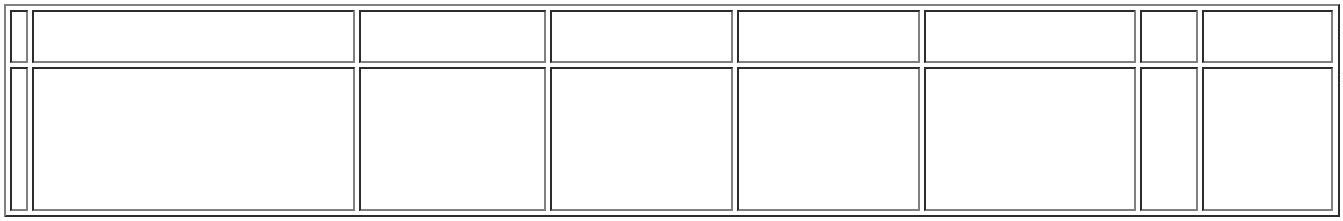 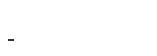 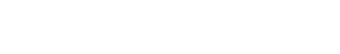 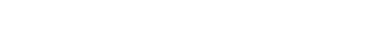 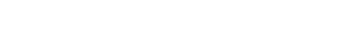 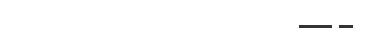 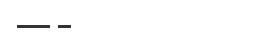 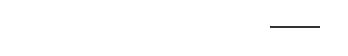 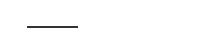 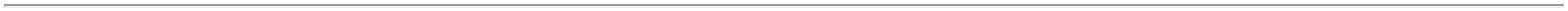 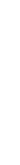 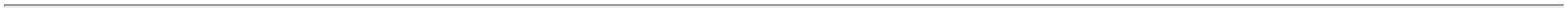 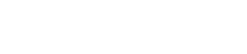 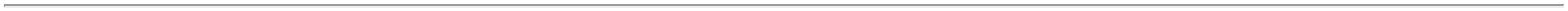 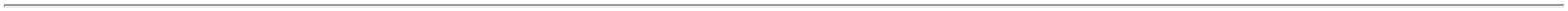 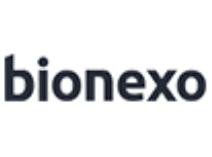 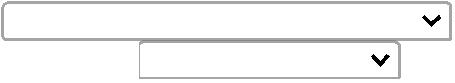 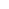 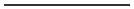 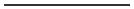 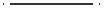 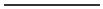 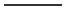 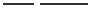 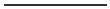 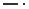 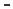 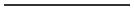 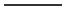 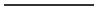 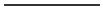 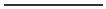 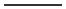 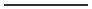 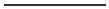 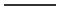 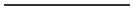 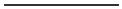 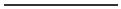 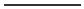 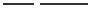 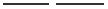 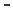 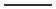 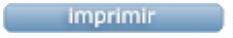 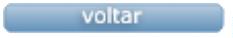 